AESAP Program TheoryThe program theory indicates that providing downstream incentives to agricultural customers to offset the incremental cost of energy efficient equipment will:Increase customer awareness of higher efficiency equipment;Create motivation for customers to buy and install more efficient equipment;Improve customer energy efficiency decision making;Reduce market barriers leading to an overall increase in the purchase of more efficient products;Result in energy savings over the short, mid and long term;Increase broader adoption of higher efficiency equipment leading to market transformation;Contribute to the collective achievement of energy savings; andMove California closer to the target of doubling statewide energy efficiency savings in electricity and natural gas end uses by 2030 as set by The Clean Energy and Pollution Reduction Act (Senate Bill 350)Program Logic Model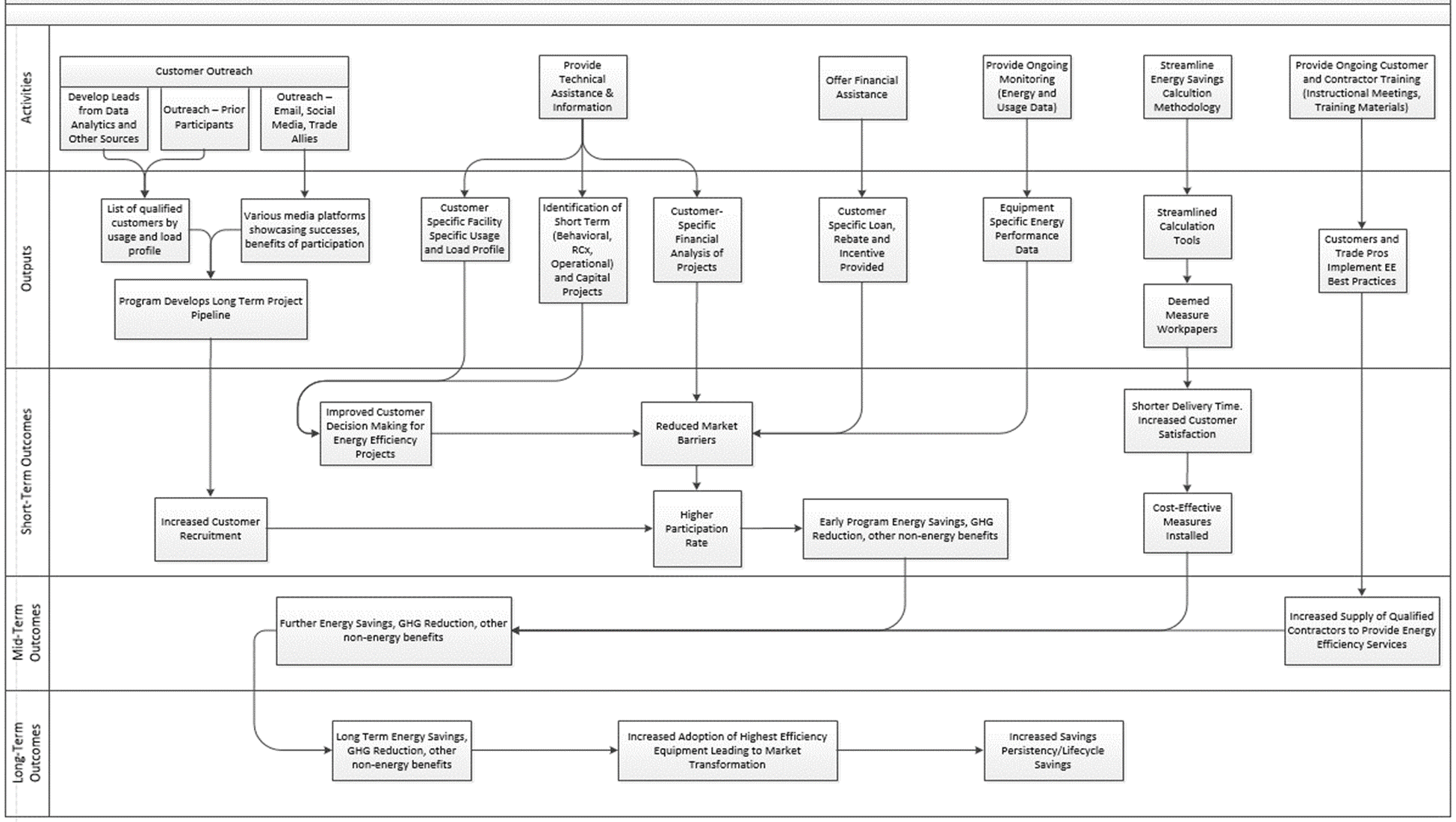 